    Öğrenci                         	            Danışman                  			Anabilim Dalı Başkanı                       .../.../.....                          	             .../..../.....	         			   ..../...../.......                               Adı SOYADI	       		         Adı SOYADI                  		                Adı SOYADI                                İMZA                                	              İMZA	                           		        İMZA                                         NOT 1: Bu form bilgisayar ortamında doldurularak, ilgili Anabilim Dalı’na teslim edilmeli ve Anabilim Dalı Başkanlığı’nın üst 	yazısıyla Enstitüye gönderilmelidir.NOT 2: Bu form Anabilim Dalı Dışı/Kurum Dışı üye veya Danışmanın farklı bir kurumda görev yapması halinde görevlendirme 	yapılabilmesi için tanzim edilecektir. Danışman ve üyelerinin Üniversitemiz bünyesinde görev yapması halinde bu formun 	Enstitüye gönderilmesine gerek yoktur.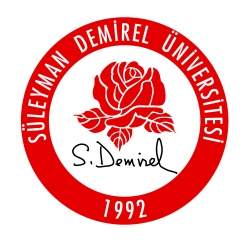 T.C.SÜLEYMAN DEMİREL ÜNİVERSİTESİSOSYAL BİLİMLER ENSTİTÜSÜ…………….. ANABİLİM DALI BAŞKANLIĞIDOKTORA TEZ ÖNERİSİ SINAV TARİHİ BELİRLEME FORMUT.C.SÜLEYMAN DEMİREL ÜNİVERSİTESİSOSYAL BİLİMLER ENSTİTÜSÜ…………….. ANABİLİM DALI BAŞKANLIĞIDOKTORA TEZ ÖNERİSİ SINAV TARİHİ BELİRLEME FORMUT.C.SÜLEYMAN DEMİREL ÜNİVERSİTESİSOSYAL BİLİMLER ENSTİTÜSÜ…………….. ANABİLİM DALI BAŞKANLIĞIDOKTORA TEZ ÖNERİSİ SINAV TARİHİ BELİRLEME FORMUT.C.SÜLEYMAN DEMİREL ÜNİVERSİTESİSOSYAL BİLİMLER ENSTİTÜSÜ…………….. ANABİLİM DALI BAŞKANLIĞIDOKTORA TEZ ÖNERİSİ SINAV TARİHİ BELİRLEME FORMUT.C.SÜLEYMAN DEMİREL ÜNİVERSİTESİSOSYAL BİLİMLER ENSTİTÜSÜ…………….. ANABİLİM DALI BAŞKANLIĞIDOKTORA TEZ ÖNERİSİ SINAV TARİHİ BELİRLEME FORMU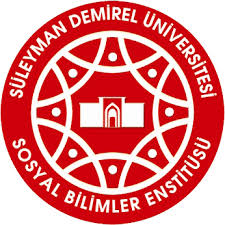 Sayı:											Tarih:Sayı:											Tarih:Sayı:											Tarih:Sayı:											Tarih:Sayı:											Tarih:Sayı:											Tarih:Sayı:											Tarih:Sayı:											Tarih:I - ÖĞRENCİ BİLGİLERİ I - ÖĞRENCİ BİLGİLERİ I - ÖĞRENCİ BİLGİLERİ I - ÖĞRENCİ BİLGİLERİ I - ÖĞRENCİ BİLGİLERİ I - ÖĞRENCİ BİLGİLERİ I - ÖĞRENCİ BİLGİLERİ I - ÖĞRENCİ BİLGİLERİ I - ÖĞRENCİ BİLGİLERİ Adı  SoyadıAdı  SoyadıÖğrenci NoÖğrenci NoAnabilim DalıAnabilim DalıDönemiDönemi Temmuz-Aralık (Güz Dönemi)          Ocak-Haziran (Bahar Dönemi)               Temmuz-Aralık (Güz Dönemi)          Ocak-Haziran (Bahar Dönemi)               Temmuz-Aralık (Güz Dönemi)          Ocak-Haziran (Bahar Dönemi)               Temmuz-Aralık (Güz Dönemi)          Ocak-Haziran (Bahar Dönemi)               Temmuz-Aralık (Güz Dönemi)          Ocak-Haziran (Bahar Dönemi)               Temmuz-Aralık (Güz Dönemi)          Ocak-Haziran (Bahar Dönemi)               Temmuz-Aralık (Güz Dönemi)          Ocak-Haziran (Bahar Dönemi)              II- TEKLİF EDİLEN SINAV JÜRİ BİLGİLERİII- TEKLİF EDİLEN SINAV JÜRİ BİLGİLERİII- TEKLİF EDİLEN SINAV JÜRİ BİLGİLERİII- TEKLİF EDİLEN SINAV JÜRİ BİLGİLERİII- TEKLİF EDİLEN SINAV JÜRİ BİLGİLERİII- TEKLİF EDİLEN SINAV JÜRİ BİLGİLERİII- TEKLİF EDİLEN SINAV JÜRİ BİLGİLERİII- TEKLİF EDİLEN SINAV JÜRİ BİLGİLERİII- TEKLİF EDİLEN SINAV JÜRİ BİLGİLERİUnvan Ad SOYADUnvan Ad SOYADÜniversiteFakülteFakülteAnabilim DalıAnabilim DalıDanışmanDanışmanAnabilim Dalı İçinden ÜyeAnabilim Dalı İçinden ÜyeAnabilim Dalı Dışı/Kurum Dışı ÜyeAnabilim Dalı Dışı/Kurum Dışı ÜyeIII- SINAV BİLGİLERİIII- SINAV BİLGİLERİIII- SINAV BİLGİLERİIII- SINAV BİLGİLERİIII- SINAV BİLGİLERİIII- SINAV BİLGİLERİIII- SINAV BİLGİLERİIII- SINAV BİLGİLERİIII- SINAV BİLGİLERİTez ÖnerisiTez ÖnerisiTez Önerisi İlk Kez             İkinci Kez İlk Kez             İkinci Kez İlk Kez             İkinci Kez İlk Kez             İkinci Kez İlk Kez             İkinci Kez İlk Kez             İkinci KezTarihTarihTarihSaatSaatSaatYerYerYer